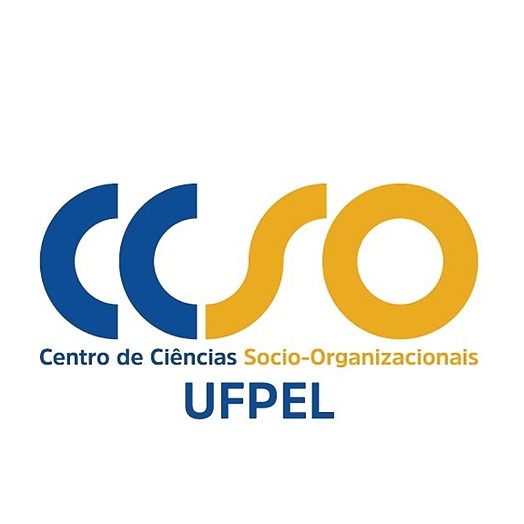 UNIVERSIDADE FEDERAL DE PELOTASCENTRO DE CIÊNCIAS SÓCIO-ORGANIZACIONAISCURSO DE COMÉRCIO EXTERIORREQUERIMENTO DE ATIVIDADES CURRICULARES EM EXTENSÃONome Completo do EstudanteNúmero de MatrículaAnoCOMPROVANTES 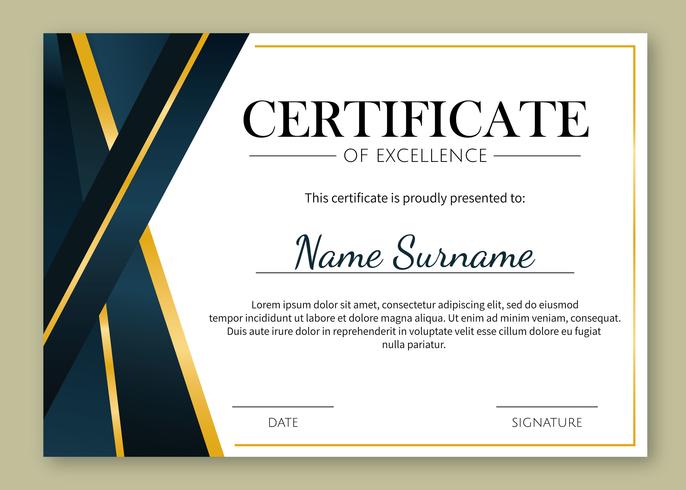 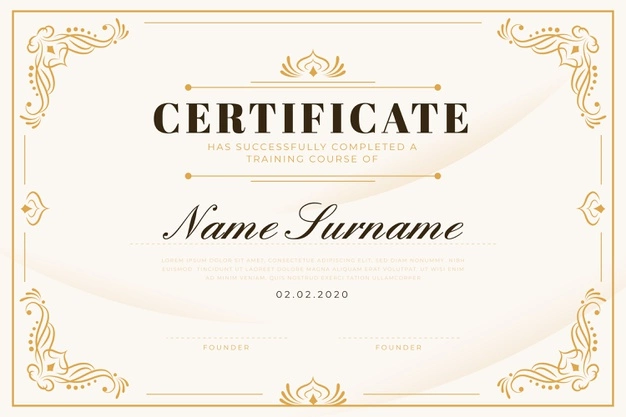 ComprovantesOs comprovantes devem listados na ordem expressa no quadro “Resumo das Atividades”  ComprovantesOs comprovantes devem listados na ordem expressa no quadro “Resumo das Atividades”  ComprovantesOs comprovantes devem listados na ordem expressa no quadro “Resumo das Atividades”  CERTIFICADOHORASPÁG.Colaborador do Projeto “Práticas em Comércio Exterior80 horas1Colaborador da ação “Comunicação em COMEX”40 horas2Colaborador do projeto “Gestão Pública em Ação”40 horas3Colaborador do projeto “Coisa Pública”20 horas4